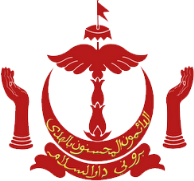 BORANG PENGESAHAN HUTANG PIUTANGBAGI PERMOHONAN BERSARA AWAL/MENAMATKAN PERKHIDMATANSila tanda ( ̷ ) bagi yang berkenaanBersara AwalMenamatkan PerkhidmatanMAKLUMAT PERIBADIMAKLUMAT PERIBADINama Penuh:Nama Penuh:No Kad Pengenalan Pintar:Warna:Jawatan:Jawatan:Kementerian/Jabatan:Kementerian/Jabatan:Tarikh *Bersara Awal/Menamatkan:Tarikh *Bersara Awal/Menamatkan:Alamat Tempat Tinggal:Alamat Tempat Tinggal:KEMENTERIAN KEWANGAN DAN EKONOMI – JABATAN PERBENDAHARAANE-mel Pegawai Fokal : rosni.ali@treasury.gov.bn KEMENTERIAN KEWANGAN DAN EKONOMI – JABATAN PERBENDAHARAANE-mel Pegawai Fokal : rosni.ali@treasury.gov.bn KEMENTERIAN KEWANGAN DAN EKONOMI – JABATAN PERBENDAHARAANE-mel Pegawai Fokal : rosni.ali@treasury.gov.bn KEMENTERIAN KEWANGAN DAN EKONOMI – JABATAN PERBENDAHARAANE-mel Pegawai Fokal : rosni.ali@treasury.gov.bn KEMENTERIAN KEWANGAN DAN EKONOMI – JABATAN PERBENDAHARAANE-mel Pegawai Fokal : rosni.ali@treasury.gov.bn KEMENTERIAN KEWANGAN DAN EKONOMI – JABATAN PERBENDAHARAANE-mel Pegawai Fokal : rosni.ali@treasury.gov.bn Dengan ini disahkan segala tuntutan di bawah *telah/akan dijelaskan secara:                                                                                    Dengan ini disahkan segala tuntutan di bawah *telah/akan dijelaskan secara:                                                                                    Dengan ini disahkan segala tuntutan di bawah *telah/akan dijelaskan secara:                                                                                    a) Tunaib) Potongan     baksisc) Lain-lainSila nyatakan:……………………Bantuan  kemudahan kewangan untuk memiliki perumahan Pinjaman kenderaan Pinjaman pendahuluan perseorangan/rampaianPrestasi kutipan hasilSewa rumahJumlah$.......................................$........................................$........................................$........................................$........................................Jumlah$.......................................$........................................$........................................$........................................$........................................a) Tunaib) Potongan     baksisc) Lain-lainSila nyatakan:…………………………………………………………………(Tandatangan)bp. Ketua Jabatan Nama Pegawai: ……………….……………………………………..Jawatan: ………………………………………………………………….……………………………………………(Tandatangan)bp. Ketua Jabatan Nama Pegawai: ……………….……………………………………..Jawatan: ………………………………………………………………….…………………………………………………………(Cop Jabatan)Tarikh: ……………………………………………………………………………………………(Cop Jabatan)Tarikh: ……………………………………………………………………………………………(Cop Jabatan)Tarikh: ……………………………………………………………………………………………(Cop Jabatan)Tarikh: …………………………………